                                                                       ธันวาคม  ๒๕๖4เรื่อง 	ประชุมชี้แจงแนวทางการดำเนินการถ่ายโอนภารกิจสถานีอนามัยเฉลิมพระเกียรติ 60 พรรษา 
	นวมินทราชินี และโรงพยาบาลส่งเสริมสุขภาพตำบลให้แก่องค์การบริหารส่วนจังหวัดเรียน	ผู้ว่าราชการจังหวัด ทุกจังหวัด อ้างถึง หนังสือกรมส่งเสริมการปกครองท้องถิ่น ด่วนที่สุด ที่ มท 0819.3/ว 2635 ลงวันที่ 10 พฤศจิกายน 2564สิ่งที่ส่งมาด้วย 	ระเบียบวาระการประชุมฯ	จำนวน 1 ฉบับ		 		ตามที่คณะกรรมการการกระจายอำนาจให้แก่องค์กรปกครองส่วนท้องถิ่น ได้ประกาศ
เรื่อง หลักเกณฑ์และขั้นตอนการถ่ายโอนภารกิจสถานีอนามัยเฉลิมพระเกียรติ 60 พรรษา นวมินทราชินีและโรงพยาบาลส่งเสริมสุขภาพตำบลให้แก่องค์การบริหารส่วนจังหวัด และกรมส่งเสริมการปกครองท้องถิ่น
ได้ซักซ้อมแนวทางการขอรับการประเมินความพร้อมขององค์การบริหารส่วนจังหวัดเพื่อรับการถ่ายโอนภารกิจสถานีอนามัยเฉลิมพระเกียรติ 60 พรรษา นวมินทราชินี และโรงพยาบาลส่งเสริมสุขภาพตำบล 
ประจำปีงบประมาณ พ.ศ. 2565 รายละเอียดตามหนังสือที่อ้างถึง นั้น				กรมส่งเสริมการปกครองท้องถิ่น ได้กำหนดจัดประชุมชี้แจงแนวทางการดำเนินการถ่ายโอนภารกิจสถานีอนามัยเฉลิมพระเกียรติ 60 พรรษา นวมินทราชินีและโรงพยาบาลส่งเสริมสุขภาพตำบลให้แก่องค์การบริหารส่วนจังหวัด เพื่อทำความเข้าใจกระบวนการ ขั้นตอนการดำเนินการ ในวันอังคารที่ 7 ธันวาคม ๒๕๖4 เวลา 13.00 – 16.30 น. ผ่านสื่ออิเล็กทรอนิกส์ระบบ Webex แบบ Cloud Meeting ไปยังห้องประชุมของสำนักงานส่งเสริมการปกครองท้องถิ่นจังหวัด หรือตามที่สำนักงานส่งเสริมการปกครองท้องถิ่นจังหวัดกำหนดขอความร่วมมือจังหวัดแจ้งท้องถิ่นจังหวัด ผู้อำนวยการกลุ่มงานส่งเสริมและพัฒนาท้องถิ่น ผู้แทนท้องถิ่นอำเภอ เจ้าหน้าที่ที่เกี่ยวข้องในสังกัดสำนักงานส่งเสริมการปกครองท้องถิ่นจังหวัด และแจ้งนายกองค์การบริหารส่วนจังหวัด พร้อมเจ้าหน้าที่ที่เกี่ยวข้อง เข้าร่วมการประชุมตามวัน เวลา และสถานที่กำหนด รายละเอียดปรากฏตามสิ่งที่ส่งมาด้วย  		จึงเรียนมาเพื่อโปรดพิจารณา กองสาธารณสุขท้องถิ่นโทร. ๐-๒๒๔๑-๗๒๒๕/09-1062-3535ไปรษณีย์อิเล็กทรอนิกส์ saraban@dla.go.thผู้ประสานงาน นางสาวภัชร์จิรัสม์ ธัชเมฆรัตน์ที่ มท ๐๘๑๙.3/ว   				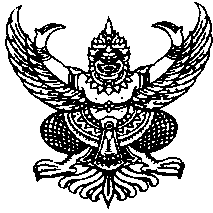 กรมส่งเสริมการปกครองท้องถิ่น
ถนนนครราชสีมา เขตดุสิต กทม. ๑๐๓๐๐